TP n°2Introduction à la mise en œuvre des systèmes communicantssur un réseau TCP/IP pour l’industrie 4.0Durée 2h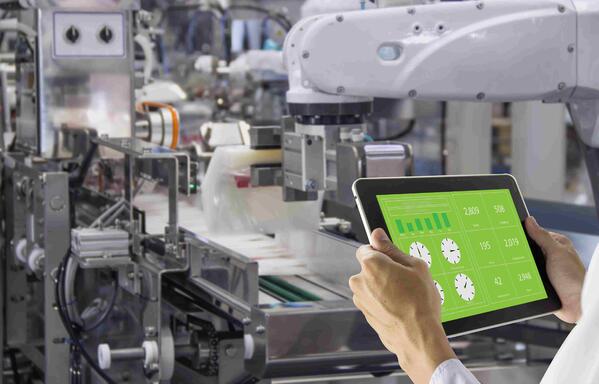 PrésentationLe TP n°1 vous a permis de vous initier aux systèmes communicants en utilisant le réseau TCP/IP à travers des applications concrètes qui mettaient en œuvre essentiellement un support de communication sans fil WIFI.Vous allez découvrir dans ce TP comment mettre en œuvre un support de communication filaire, et comment utiliser les services d’un serveur qui centralise les données de capteurs.Problématique : Un système industriel dépose sur la surface d’un objet une partie adhésive. Le système de maintenance est en charge du contrôle du bon fonctionnement du capteur de lumière.Le système doit détecter en permanence une bande adhésive, sinon le système a un défaut.L’état de la surface adhésive est corrélé au signal renvoyé par le capteur de lumière.Lorsque le capteur renvoie une valeur importante de lumière, il y a présence d’un adhésif, si la valeur est faible, il n’y a pas de trace d’adhésif.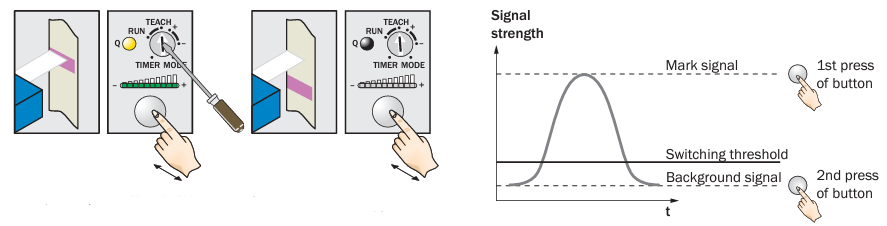 https://fr.rs-online.com/web/p/capteurs-de-contraste/2131794www.sick.comConnecter un PC au réseau. Architecture réseauOn souhaite contrôler cet état de surface adhésive à partir d’un ordinateur PC connecté en filaire au réseau de capteurs existants.Les capteurs existants sont connectés en Wifi à un point d’accès.On va utiliser maintenant une connexion filaire (câbles Ethernet à prise RJ45) en utilisant un commutateur (switch TL-WR841N) avec des ports de connexion RJ45.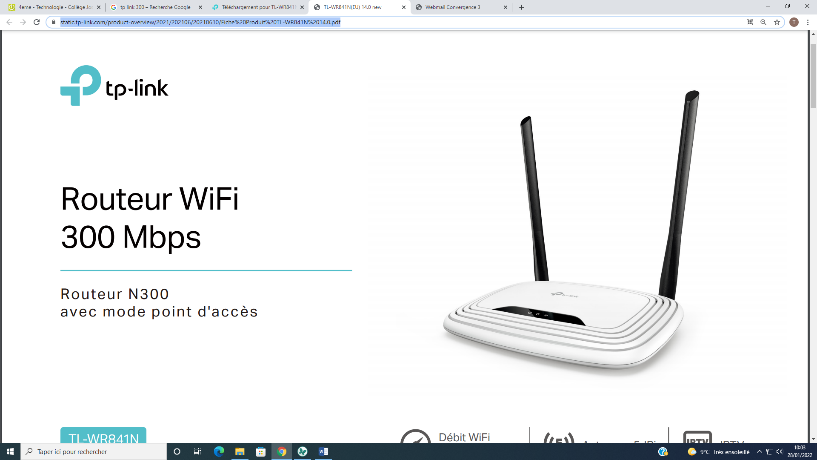 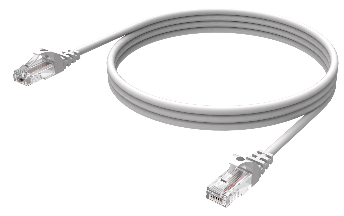 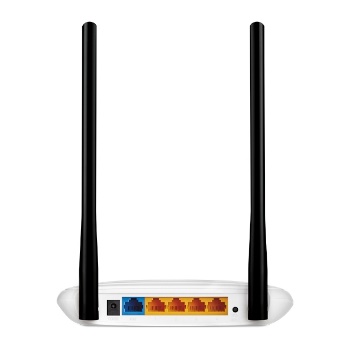 Q1. Comment va-t-on connecter le câble Ethernet ? entre quels éléments ? Regardez le schéma_tp2_filaire de l’architecture réseau proposé et le compléter partiellement.On va connecter l’ordinateur PC au switch sur un des 4 ports Ethernet à prise RJ45 disponibles sur le switch du TP-link TL-WR841N.Q2. Où va-t-on connecter le câble Ethernet sur le commutateur (switch) du TP-link WR841N (LAN ou WAN), mettre une flèche sur la photo.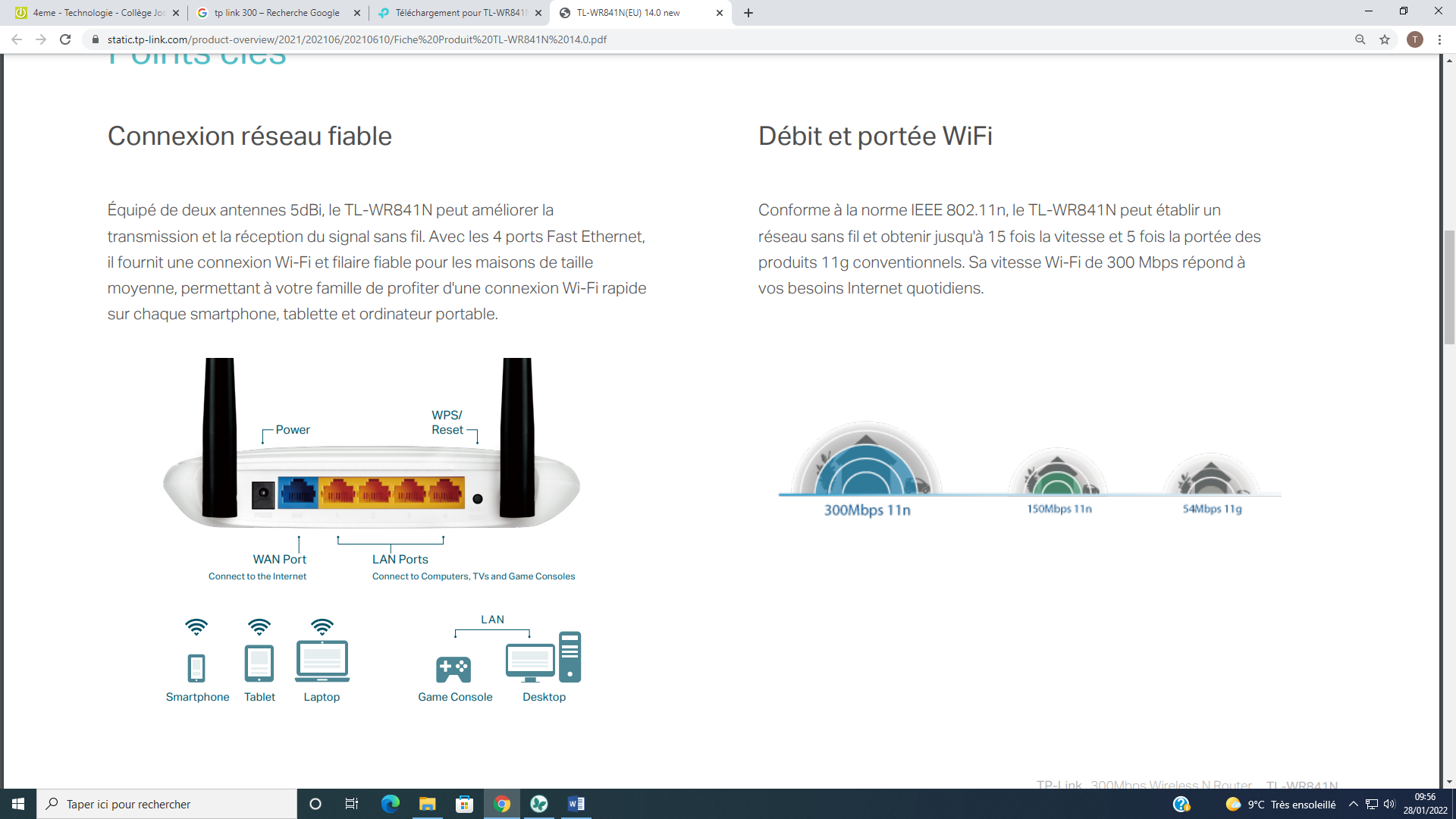 WAN=Wide area Network est un réseau couvrant une zone géographique de grande étendue. Votre modem envoie et reçoit des informations depuis et vers Internet via son port WAN.LAN=Local Area Network désigne les appareils connectés, par Wi-Fi ou connexion filaire, dans votre domicile ou bureau ou entreprise locale.On connectera le câble Ethernet à prise RJ45 sur un port LAN (un des 4 disponibles au choix), car on a besoin de dialoguer avec des périphériques qui sont sur un réseau local non étendu, sur un lieu restreint.Q3. Comment s’appelle l’ordinateur et le câble Ethernet sur le réseau ? (Périphérique intermédiaire, périphérique final, ou support de connexion) ?Ordinateurpériphérique final, car une seule connexion (une prise RJ45).Câble Ethernetsupport de connexion filaire.Effectuez les connexions nécessaires de votre PC au commutateur à l’aide d’un câble Ethernet.Identification de l’ordinateur sur le réseauL’ordinateur est maintenant connecté au réseau. Il faut qu’il puisse être identifié sur le réseau.Q4. Comment est identifié un périphérique sur un réseau TCP/IP ?A l’aide de son adresse IP unique sur le réseau.Lancez la commande cmd sur le PC.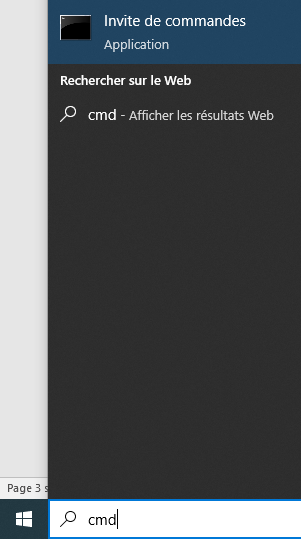 Puis tapez la commande ipconfig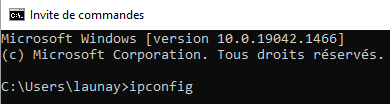 Q5. Qu’elle est alors l’identification de votre PC sur le réseau ? Compléter partiellement le schéma_tp2_filaire du réseau.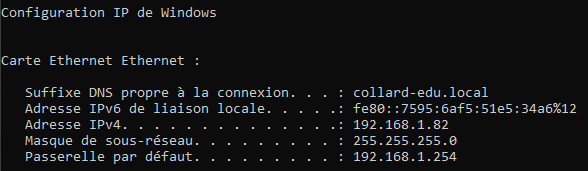 Ici, l’adresse IP est 192.168.0.100On remarque que l’on n’a pas choisie l’adresse IP de la machine, que cette adresse a été choisie automatiquement.Mise en œuvre du capteur de lumièreVous allez mettre en œuvre le capteur de lumière disponible sur la carte Galaxia qui jouera le rôle du capteur de contrôle de l’adhésif.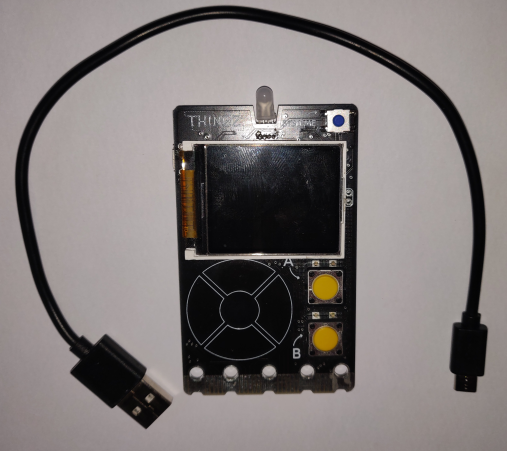 Q6. De la même façon que dans le TP n°1 remettre dans l’ordre les étapes suivantes et les implémentées.Visualisez les données de flux lumineuxParamétrez l’adresse IP du capteur de lumière.Lancez le capteur de lumièreComplétez le nouveau schéma avec le nouveau capteur de lumière.Vérifiez la « visualisation » du point d’accès WifiVisualisez les données de flux lumineux du capteurVérifiez que vous visualisez tous les périphériques sur le réseau avec leur bonne adresse IP (point d’accès WIFI, capteur de lumière, tablette).Chargez le fichier mspc_tp2_filaire.py dans le capteurAlimentez le capteur de lumière en USBComplétez le nouveau schéma avec le nouveau capteur de lumière.Alimentez le capteur de lumière en USBChargez le fichier mspc_tp2_filaire dans le capteur de lumière (carte Galaxia)Vérifiez la « visualisation » du point d’accès WifiParamétrez l’adresse IP du capteur de lumière.Vérifiez que vous visualisez tous les périphériques sur le réseau avec leur bonne adresse IP (point d’accès WIFI, capteur de lumière, tablette).Lancez le capteur de lumièreVisualisez les données de flux lumineux du capteurFinissez de compléter le schéma_tp2_filaire de votre réseau.Effectuez toutes ces opérations.Tester si la connexion est correcteLe réseau est maintenant installé, il faut tester s’il fonctionne, c’est-à-dire si un dialogue est possible entre les différents éléments.En effet, il est possible que le dialogue ne puisse pas fonctionner pour différentes raisons comme :Câbles Ethernet défectueux ou non connectésRéception du signal WIFI de la connexion sans fil insuffisante (RSSI trop faible, SNR trop important)Mauvais nom du SSID « MSPC » au niveau du point d’accès, mauvais mot de passe « 12345678 »Commutateur / Point d’accès TL-WR841N sur OFFAvant de saisir l’adresse IP du capteur sur le PC afin de visualiser ses données, vous allez utiliser un outil qui permet de vérifier si le capteur sera capable de répondre sur le réseau.Pour cela sur le PC :Lancez la commande cmdPuis tapez la commande « ping 192.168.0.5 » (adresse IP de ton capteur de lumière si cette adresse a été choisie).Si votre réseau fonctionne et que le capteur est correctement paramétré et correctement démarré, vous devez obtenir :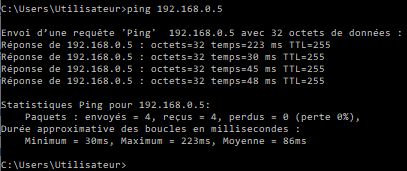 Le système indique bien qu’il y a eu 0% de pertes des échanges entre votre PC et le capteur.Si le capteur n’est pas joignable, vous obtenez :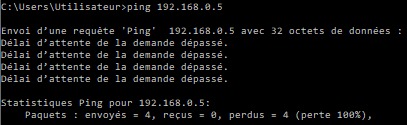 Dans ce cas, revoir les raisons exposées ci-avant. Les tester une à une pour rechercher l’erreur.Il existe un logiciel sur PC qui permet de scanner les périphériques présents sur votre LANhttps://angryip.org/Tester son réseau en simulationIl est possible de simuler son réseau avant de la construire dans la réalité.Pour cela vous allez utiliser deux logiciels, Filius pour simuler des réseaux filaires et Packet Tracer qui permet de simuler des réseaux filaires et sans filSimulation d’un réseau filaire avec FiliusVous allez simuler un réseau uniquement filaire dans un premier temps où on prendra le schéma suivant avec un capteur de température qui serait connecté en filaire avec un câble Ethernet à prise RJ45.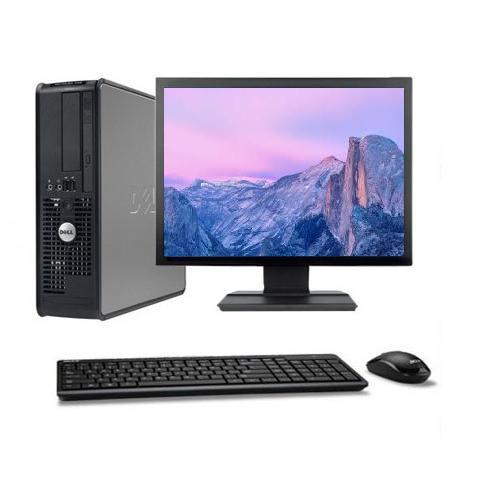 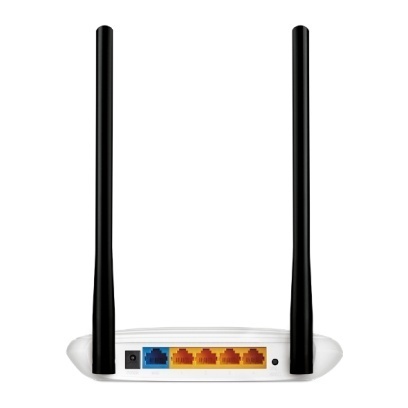 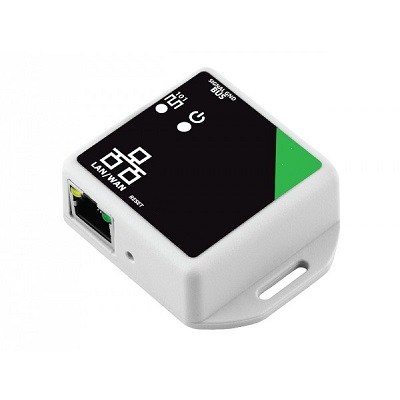 Lancez le logiciel Filius sur votre PC.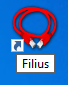 Lancez un nouveau projet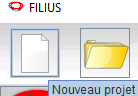 Puis à l’aide des outils créez en faisant un glisser-déplacer le schéma du réseau suivant :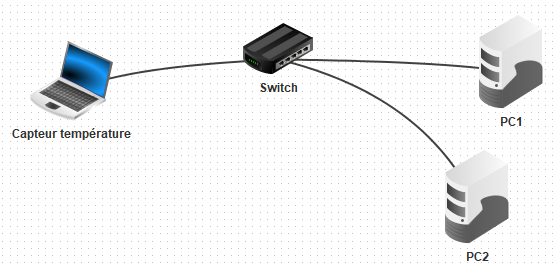 L’ordinateur portable jouera le rôle du capteur de température.Pour modifier le nom d’un élément, il suffit de double cliquer dessus :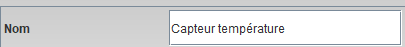 Modifiez les adresses IP suivantes.Pour cela double cliquez sur le périphérique et modifier l’adresse IP dans la zone prévue.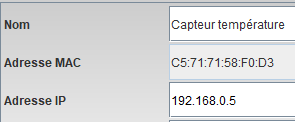 Notez les adresses IP et type des périphériques sur le schéma du réseau.Puis passez en mode documentation. Faire un glisser-déplacer du bloc texte et compléter.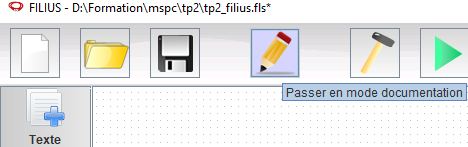 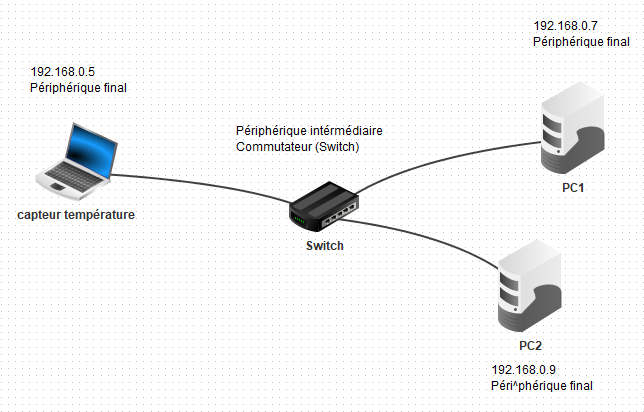 Vous allez tester si les périphériques peuvent dialoguer ensemble.Réaliser un PING à partir des déférents périphériques finaux.Pour réaliser un PINGPassez en mode simulation.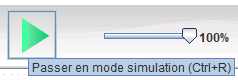 Double cliquez sur PC1.Puis cliquez sur installation de logiciels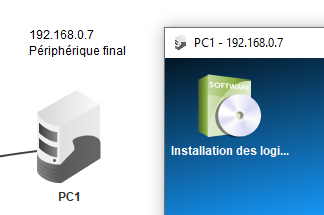 Puis sélectionnez « ligne de commande »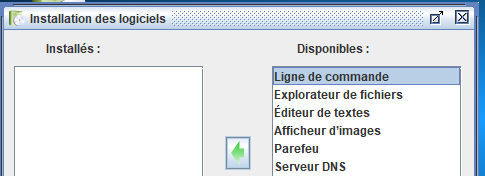 Puis cliquez sur la flèche verte.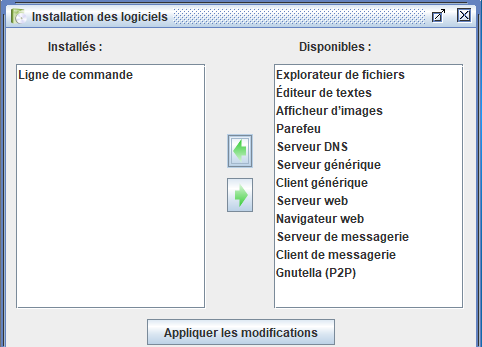 Puis cliquez sur «Appliquer les modifications ».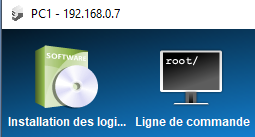 Puis cliquez sur « ligne de commande »Puis faire un PING vers les différents éléments 192.168.0.5 et 192.168.0.9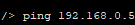 Q7. Quelle est la réponse du PING ? Quelle est sa signification ?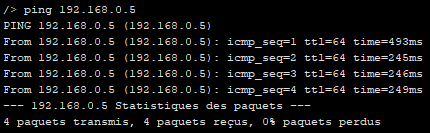 La réponse indique bien que tous les paquets ont été reçus, donc les périphériques 192.168.0.5 et 192.168.0.7 sont bien sur le même réseau et pourront dialoguer.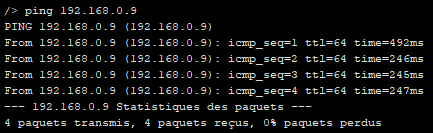 La réponse indique bien que tous les paquets ont été reçus, donc les périphériques 192.168.0.5 et 192.168.0.9 sont bien sur le même réseau et pourront dialoguer.Vous allez simuler le fonctionnement virtuel d’un capteur connecté basé sur l’exemple précédent. Pour éviter des paramétrages trop importants, vous allez ouvrir un fichier similaire pré-paramétré.Ouvrez le fichier tp2_filius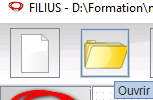 Puis cliquer sur le mode simulation.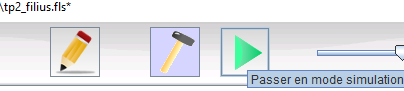 Puis double cliquez sur le PC1 et cliquez sur le navigateur Web.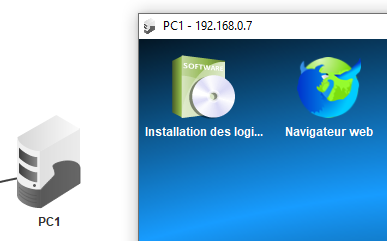 Puis saisissez l’adresse IP du capteur connecté, ici 192.168.0.5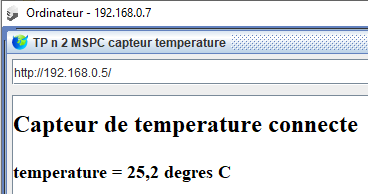 Vous lisez alors bien la valeur de la température.Effectuez la même opération sur l’autre PC.Utilisation du protocole MQTT pour s’abonner à un capteur connectéPourquoi utiliser le protocole MQTT ?L’objectif est de publier des données de capteurs connectés. Pour cela il est possible d’utiliser le protocole MQTT (Message Queuing Telemetry Transport) qui est sur la couche application, et s’appuie sur le protocole TCP/IP.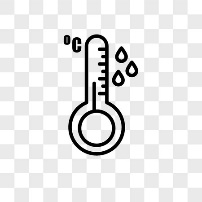 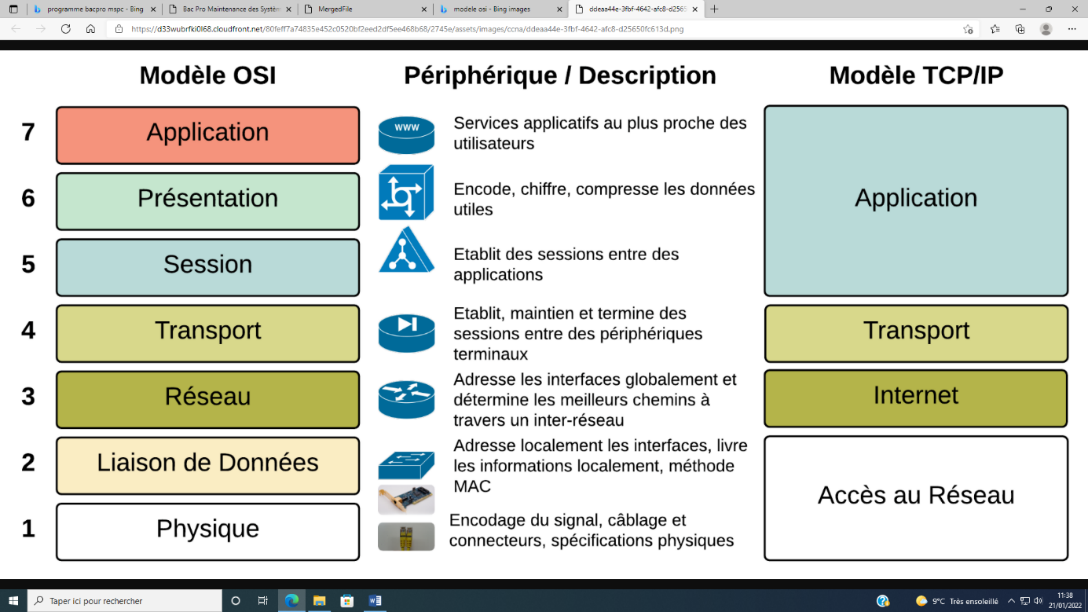 Le capteur met à disposition du système une donnée, cette donnée est reçue par la couche application, puis est transmisse à travers différentes couches pour être envoyée à un destinataire.Un objet connecté (capteur) va publier ses données sur un Broker.Un broker est un serveur qui va mettre à disposition de ses clients abonnés les données publiées par les objets connectés.Le broker va faire jouer le rôle d’un relais entre le capteur connecté (client qui envoie ses données) et un client qui s’abonne aux données du capteur. Le broker est le serveur avec lequel les clients communiquent.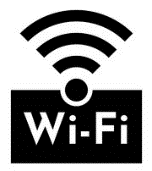 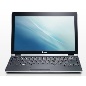 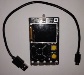 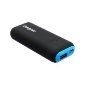 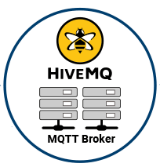 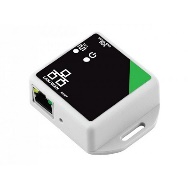 Le protocole est utilisé avec des systèmes qui ont de faibles ressources. En effet, les capteurs connectés doivent être les plus petits possibles et qui consomment le moins d’énergie possible.On pourra ajouter l’utilisation du protocole SSL/TLS afin de sécuriser les données.Un client qui est abonné à un capteur (topic) reçoit une donnée qui correspond au dernier envoi de la part de capteur connecté. En général, il n’y a pas de stockage des données sur le Broker (serveur) MQTT.Schéma du réseauLe capteur envoie une donnée au Broker en se connectant au réseau Internet. Puis un PC ou tablette se connecte aussi sur Internet sur le serveur du Broker pour l’interroger comme client MQTT.Q8. Compléter alors le schéma_tp2_mqttCréation d’un client MQTTVous allez mettre en œuvre le fonctionnement d’un capteur connecté qui utilise le protocole MQTT.Pour visualiser les données, il faut que vous vous abonniez à un Broker.Pour cela connectez-vous sur le site d’un client d’un Broker qui vous permettra de visualiser les données du capteur de lumière.www.hivemq.com/demos/websocket-client/Copiez dans un Blocnote le code ClientID, vous en aurez besoin ultérieurement !Saisissez le username « mspc ».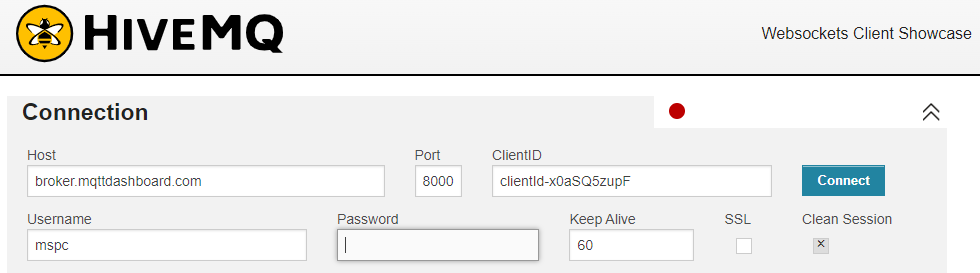 Puis cliquez sur le bouton « connect ».Cliquez sur le bouton « add new topic subscription » afin de s’abonner aux données d’un capteur connecté.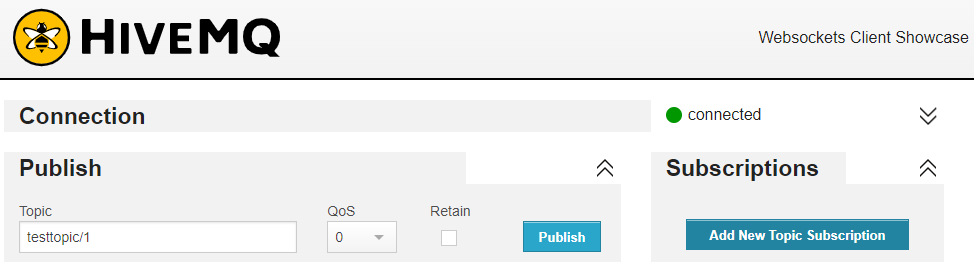 Saisissez le nom du topic (non de l’abonnement), ici « mspc/temp ». Sélectionner le niveau Q1.Puis cliquez sur le bouton « subscibe ». 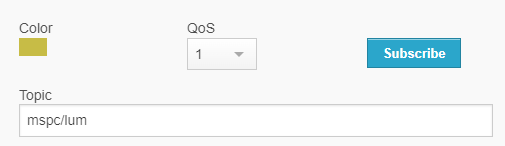 Votre client est maintenant connecté au Broker. Il attend les données qui seront envoyées par le capteur connecté.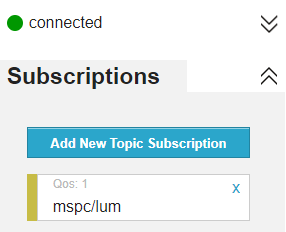 Paramétrage du capteur de lumière (carte Galaxia) ?Vous allez maintenant activer le capteur connecté en utilisant la carte Galaxia.Pour cela ouvrez le fichier mspc_tp2_mqtt.py à l’aide du blocnote.Puis copier-coller le clientID vu précédemment dans la zone clientID du programme afin que le capteur publie ses données sur le bon Broker.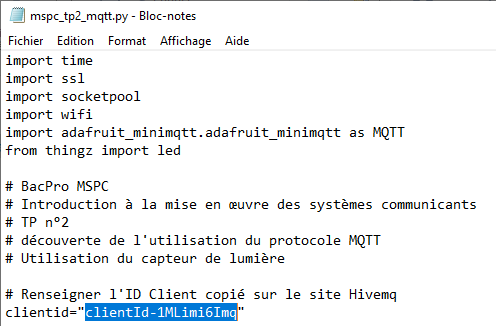 Puis sauvegardez le fichier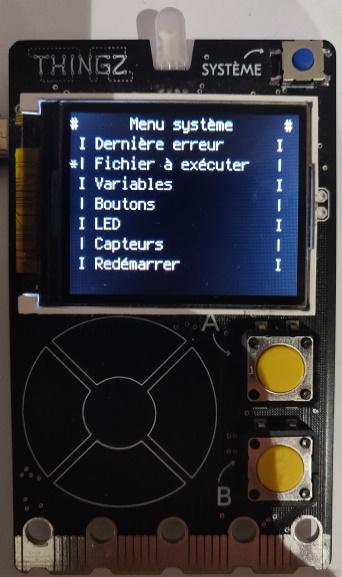 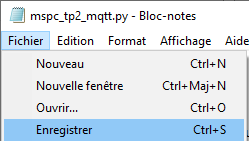 Alimentez le point d’accès sans fil qui doit être connecté au réseau Internet.Téléversez le programme mspc_tp2_mqtt.py dans la carte Galaxia et démarrer le programme mspc_tp2_mqtt en cliquant sur le bouton en haut à droit puis en sélectionnant « fichier à exécuter » dans le menu. Le capteur se connecte au point d’accès sans fil pour avoir un accès Internet.Q9. Notez l’adresse IP du capteur connecté (Espressif).Pour cela lancez l’application Pingtool déjà vue. Vous devez visualiser les adresses IP des périphériques de votre réseau local.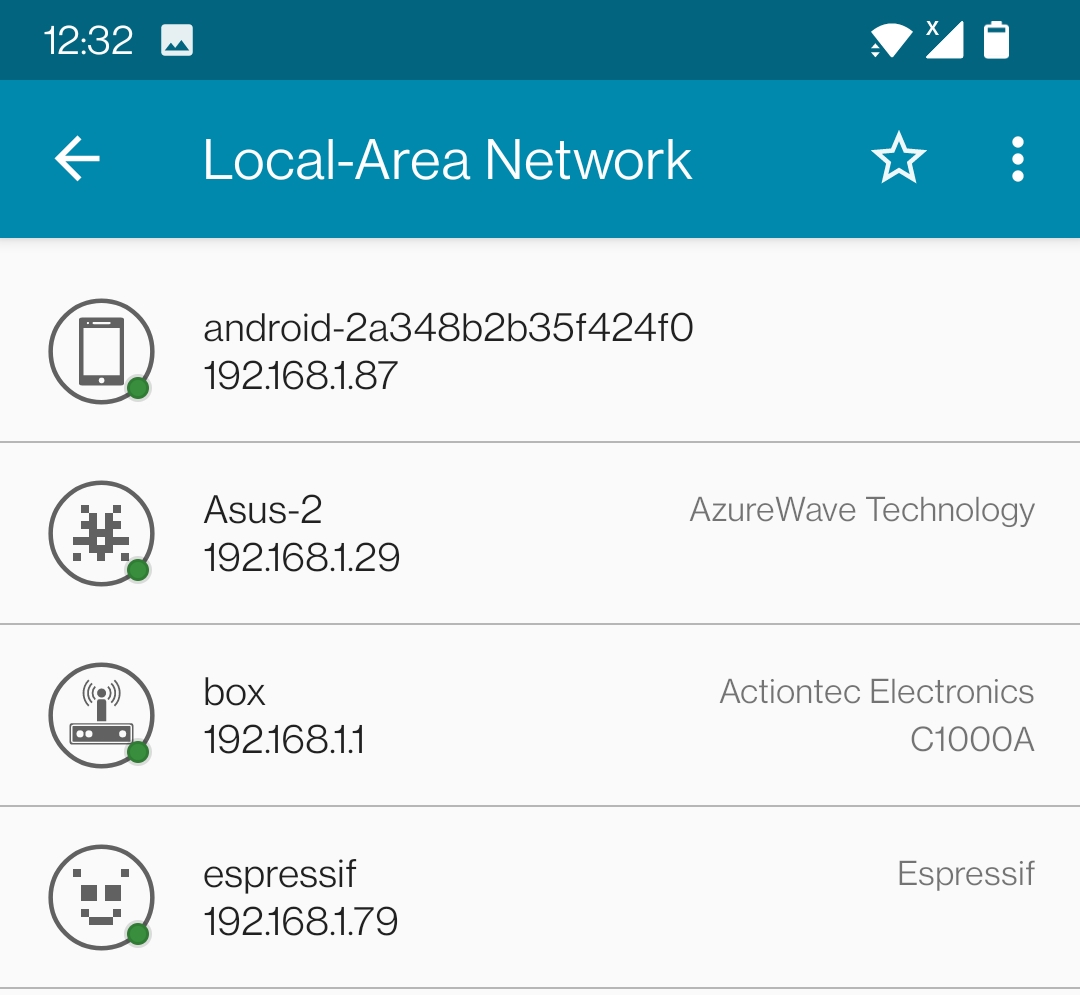 Ici l’adresse IP du capteur « espressif » est 192.168.1.79On visualise aussi l’adresse IP du point d’accès sans fil WIFI 192.168.1.1, le PC 192.168.1.29 et le smartphone Android 192.168.1.87Récupération des données du capteur de lumière ?Appuyez sur la touche « 1 » du menu pour visualiser l’adresse IP du capteur connecté.Q10. Retrouvez vous l’adresse IP vue précédemment ?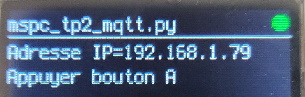 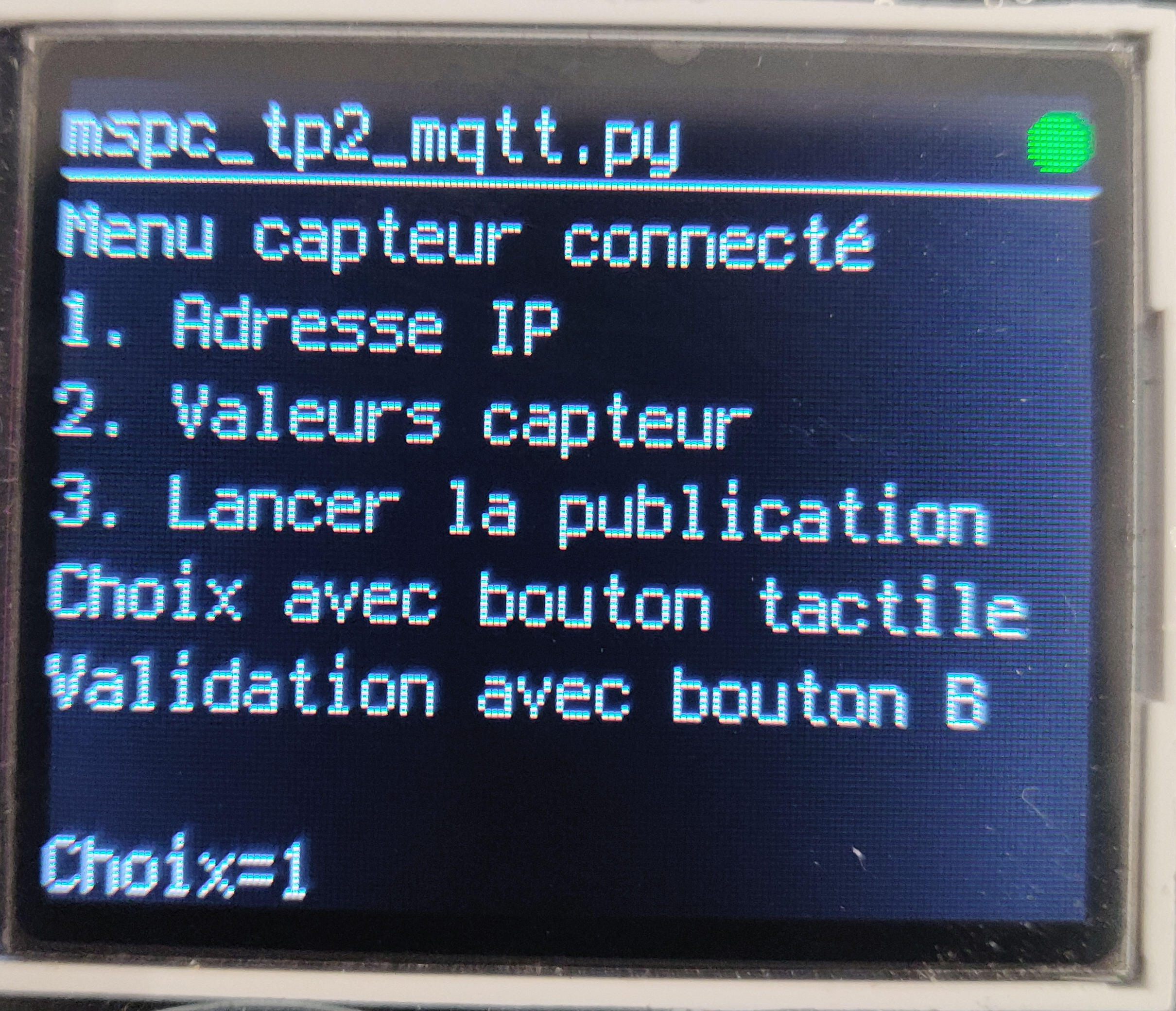 On retrouve bien la même adresse IP qu’avec l’application précédente.Appuyez sur la touche « 2 » pour visualiser les valeurs du capteur de lumière. Modifier la lumière ambiante devant le capteur avec la LED de votre smartphone.Appuyez sur la touche « 3 » du menu pour lancez le capteur et la publication de ses données.Vérifiez que vous recevez bien régulièrement les données de lumière du capteur connecté.Significations des valeurs du capteur :Q11. Relevez quelques valeurs de capteurs reçues et interprétées les. Pour cela vous ferez varier la luminosité devant le capteur pour simuler un adhésif.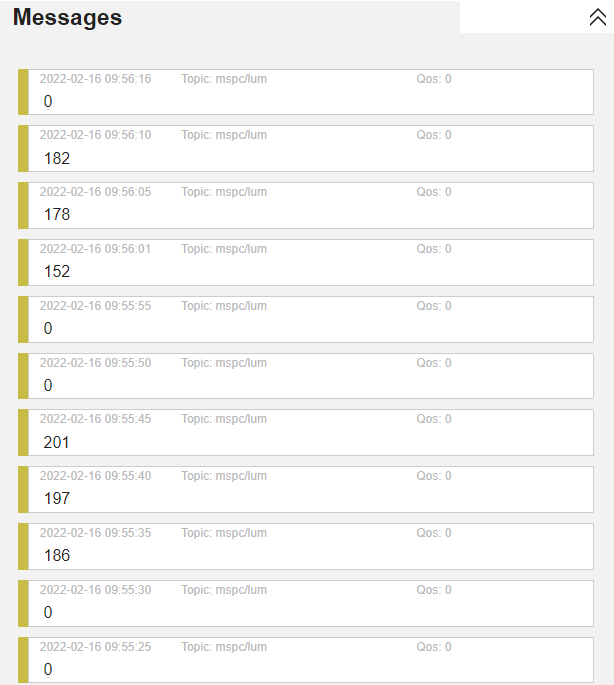 Q12. Quelle est la période de publication des données capteur sur le Broker ?Le capteur publie toutes les 5s ses données de luminosité sur le Broker qui les met à disposition de ses clients.Pour le moment vous ne visualisez que des données. Vous verrez dans un autre TP comment visualiser simplement des données sous forme de courbe pour vous faciliter la tâche et gérer des alarmes automatiquement.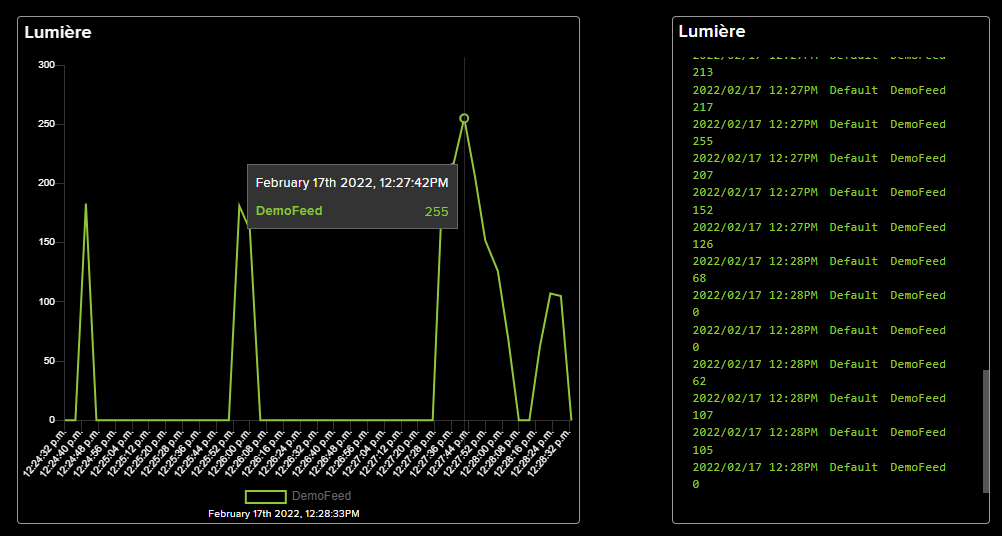 ElémentCapteur températurePC1PC2Adresse IP192.168.0.5192.168.0.7192.168.0.9Signification en termes de présence d’adhésifAbsence d’adhésifPrésence d’adhésifValeur renvoyée par le capteurValeur <50Valeur >120Horaire (hh :mm :ss)Valeur du capteurSignification09 :56 :160Pas d’adhésif09 :56 :10182Présence d’adhésif09 :56 :05178Présence d’adhésif09 :56 :01152Présence d’adhésif09 :55 :550Pas d’adhésif